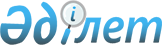 "2011-2013 жылдарға арналған аудандық бюджет туралы" Байзақ аудандық мәслихатының 2010 жылғы 24 желтоқсандағы № 36-4 шешіміне өзгерістер енгізу туралы
					
			Күшін жойған
			
			
		
					Жамбыл облысы Байзақ аудандық мәслихатының 2011 жылғы 7 қарашадағы № 45-2 Шешімі. Байзақ аудандық Әділет басқармасында 2011 жылғы 10 қарашада № 6-2-131 тіркелді. Қолданылу мерзімінің аяқталуына байланысты күші жойылды (Жамбыл облыстық Әділет департаментінің 2013 жылғы 11 наурыздағы N 2-2-17/388 хаты)      Ескерту. Қолданылу мерзімінің аяқталуына байланысты күші жойылды (Жамбыл облыстық Әділет департаментінің 11.03.2013 № 2-2-17/388 хаты).

      РҚАО ескертпесі:

      Мәтінде авторлық орфография және пунктуация сақталған.

      Қазақстан Республикасының 2008 жылғы 4 желтоқсандағы Бюджет кодексінің 109-бабына, “Қазақстан Республикасындағы жергілікті мемлекеттік басқару және өзін-өзі басқару туралы” Қазақстан Республикасының 2001 жылғы 23 қаңтардағы Заңының 6-бабына сәйкес және «2011 – 2013 жылдарға арналған облыстық бюджет туралы» Жамбыл облыстық мәслихатының 2010 жылғы 13 желтоқсандағы № 30-3 шешіміне өзгерістер енгізу туралы» Жамбыл облыстық мәслихатының 2011 жылғы 28 қазандағы № 40-2 шешімі (Нормативтік құқықтық актілерді мемлекеттік тіркеу тізілімінде № 1797 болып тіркелген) негізінде аудандық мәслихат ШЕШІМ ЕТЕДІ:



      1. «2011-2013 жылдарға арналған аудандық бюджет туралы» Байзақ аудандық мәслихатының 2010 жылғы 24 желтоқсандағы № 36-4 шешіміне (Нормативтік құқықтық актілерді мемлекеттік тіркеу тізілімінде № 6-2-123 болып тіркелген, 2011 жылғы 22 қаңтарда аудандық № 8-9-10 “Ауыл жаңалығы” газетінде жарияланған) мынадай өзгерістер енгізілсін:



      1 тармақта:

      1) тармақшада:

      «5161588» сандары «5165707» сандарымен ауыстырылсын;

      «729040» сандары «749845» сандарымен ауыстырылсын;

      «25353» сандары «17548» сандарымен ауыстырылсын;

      «4388333» сандары «4379452» сандарымен ауыстырылсын;

      2)тармақшада:

      «5182027» сандары «5175981» сандарымен ауыстырылсын;

      4) тармақшада:

      «-2803» сандары «7362» сандарымен ауыстырылсын;

      «4362» сандары «7362» сандарымен ауыстырылсын;

      «7165» сандары «0» санымен ауыстырылсын;



      3 тармақтағы «13000» сандары «12400» сандарымен ауыстырылсын.



      Аталған шешімнің 1-қосымшасы осы шешімнің қосымшасына сәйкес жаңа редакцияда мазмұндалсын.



      2. Осы шешім әділет органдарында мемлекеттік тіркеуден өткен күннен бастап күшіне енеді және 2011 жылдың 1 қаңтарынан қолданысқа енгізіледі.      Аудандық мәслихат сессиясының төрағасы     Н. Есимов

      Аудандық мәслихат хатшысы                  А. Унетаева

Байзақ аудандық маслихаттың

2011 жылғы 7 қарашадағы

№ 45-2 шешіміне қосымшаБайзақ аудандық маслихаттың

2010 жылғы 24 желтоқсандағы

№ 36-4 шешіміне 1- қосымша 2011 жылға арналған аудандық бюджет
					© 2012. Қазақстан Республикасы Әділет министрлігінің «Қазақстан Республикасының Заңнама және құқықтық ақпарат институты» ШЖҚ РМК
				СанатыСанатыСанатыСанаты2011 жыл сомасы, мың теңгеСыныбыСыныбыСыныбы2011 жыл сомасы, мың теңгеIшкi сыныбыIшкi сыныбы2011 жыл сомасы, мың теңгеАтауы2011 жыл сомасы, мың теңге1. КІРІСТЕР51657071Салықтық түсімдер74984501Табыс салығы1288542Жеке табыс салығы12885403Әлеуметтiк салық1205931Әлеуметтік салық12059304Меншiкке салынатын салықтар4776371Мүлiкке салынатын салықтар4248433Жер салығы83144Көлiк құралдарына салынатын салық409695Бірыңғай жер салығы351105Тауарларға, жұмыстарға және қызметтерге салынатын iшкi салықтар168932Акциздер107183Табиғи және басқа да ресурстарды пайдаланғаны үшiн түсетiн түсiмдер12444Кәсiпкерлiк және кәсiби қызметтi жүргiзгенi үшiн алынатын алымдар48395Құмар ойын бизнеске салық9208Заңдық мәнді іс-әрекеттерді жасағаны және (немесе) оған уәкілеттігі бар мемлекеттік органдар немесе лауазымды адамдар құжаттар бергені үшін алынатын міндетті төлемдер58681Мемлекеттік баж58682Салықтық емес түсiмдер1754801Мемлекеттік меншіктен түсетін кірістер9141Мемлекеттік кәсіпорындардың таза кірісі бөлігінің түсімдері05Мемлекет меншігіндегі мүлікті жалға беруден түсетін кірістер91404Мемлекеттік бюджеттен қаржыландырылатын, сондай-ақ Қазақстан Республикасы Ұлттық Банкінің бюджетінен (шығыстар сметасынан) ұсталатын және қаржыландырылатын мемлекеттік мекемелер салатын айыппұлдар, өсімпұлдар, санкциялар, өндіріп алулар911541Мұнай секторы ұйымдарынан түсетін түсімдерді қоспағанда, орталық мемлекеттік органдар, олардың аумақтық бөлімшелері салатын әкiмшiлiк айыппұлдар, өсімпұлдар, санкциялар, өндіріп алулар1Мұнай секторы ұйымдарынан түсетін түсімдерді қоспағанда, мемлекеттік бюджеттен қаржыландырылатын, сондай-ақ Қазақстан Республикасы Ұлттық Банкінің бюджетінен (шығыстар сметасынан) ұсталатын және қаржыландырылатын мемлекеттік мекемелер салатын айыппұлдар, өсімпұлдар, санкциялар, өндіріп алулар911506Басқа да салықтық емес түсiмдер75191Басқа да салықтық емес түсiмдер75193Негізгі капиталды сатудан түсетін түсімдер188621Мемлекеттік мекемелерге бекітілген мемлекеттік мүлікті сату3803Жердi және материалдық емес активтердi сату188241Жерді сату185732Материалдық емес активтерді сату2514Трансферттердің түсімдері437945202Мемлекеттiк басқарудың жоғары тұрған органдарынан түсетiн трансферттер43794522Облыстық бюджеттен түсетiн трансферттер4379452Функционалдық топФункционалдық топФункционалдық топФункционалдық топ2011 жыл сомасы мың теңгеБюджеттік бағдарламалардың әкімшісіБюджеттік бағдарламалардың әкімшісіБюджеттік бағдарламалардың әкімшісі2011 жыл сомасы мың теңгеБағдарламаБағдарлама2011 жыл сомасы мың теңгеАтауы2011 жыл сомасы мың теңге2. Шығындар517598101Жалпы сипаттағы мемлекеттiк қызметтер29308001112Аудан (облыстық маңызы бар қала) мәслихатының аппараты1527501112001Аудан (облыстық маңызы бар қала) мәслихатының қызметін қамтамасыз ету жөніндегі қызметтер1500901112003Мемлекеттік органдардың күрделі шығыстары26601122Аудан (облыстық маңызы бар қала) әкімінің аппараты8889501122001Аудан (облыстық маңызы бар қала) әкімінің қызметін қамтамасыз ету жөніндегі қызметтер7783301122002Ақпараттық жүйелер құру144601122003Мемлекеттік органдардың күрделі шығыстары961601123Қаладағы аудан, аудандық маңызы бар қала, кент, ауыл (село), ауылдық (селолық) округ әкімінің аппараты15659701123001Қаладағы аудан, аудандық маңызы бар қаланың, кент, ауыл (село), ауылдық (селолық) округ әкімінің қызметін қамтамасыз ету жөніндегі қызметтер15100701123022Мемлекеттік органдардың күрделі шығыстары559001452Ауданның (облыстық маңызы бар қаланың) қаржы бөлімі1909001452001Аудандық бюджетті орындау және коммуналдық меншікті (областық манызы бар қала) саласындағы мемлекеттік саясатты іске асыру жөніндегі қызметтер1412701452003Салық салу мақсатында мүлікті бағалауды жүргізу146301452018Мемлекеттік органдардың күрделі шығыстары350001453Ауданның (облыстық маңызы бар қаланың) экономика және бюджеттік жоспарлау бөлімі1322301453001Экономикалық саясатты, мемлекеттік жоспарлау жүйесін қалыптастыру және дамыту және ауданды (облыстық маңызы бар қаланы) басқару саласындағы мемлекеттік саясатты іске асыру жөніндегі қызметтер1283401453004Мемлекеттік органдардың күрделі шығыстары38902Қорғаныс150002122Аудан (облыстық маңызы бар қала) әкімінің аппараты150002122005Жалпыға бірдей әскери міндетті атқару шеңберіндегі іс-шаралар150003Қоғамдық тәртіп, қауіпсіздік, құқықтық, сот, қылмыстық-атқару қызметі44903458Ауданның (облыстық маңызы бар қаланың) тұрғын үй-коммуналдық шаруашылығы, жолаушылар көлігі және автомобиль жолдары бөлімі44903458021Елдi мекендерде жол жүрісі қауiпсiздiгін қамтамасыз ету44904Бiлiм беру391592404471Ауданның (облыстық маңызы бар қаланың) білім, дене шынықтыру және спорт бөлімі45246204471003Мектепке дейінгі тәрбие ұйымдарының қызметін қамтамасыз ету411876025Мектеп мұғалімдеріне және мектепке дейінгі ұйымдардың тәрбиешілеріне біліктілік санаты үшін қосымша ақы көлемін ұлғайту4058604123Қаладағы аудан, аудандық маңызы бар қала, кент, ауыл (село), ауылдық (селолық) округ әкімінің аппараты404404123005Ауылдық (селолық) жерлерде балаларды мектепке дейін тегін алып баруды және кері алып келуді ұйымдастыру404404471Ауданның (облыстық маңызы бар қаланың) білім, дене шынықтыру және спорт бөлімі280629704471004Жалпы білім беру273530104471005Балалар мен жеткіншектерге қосымша білім беру7099604471006Республикалық бюджеттен берілетін нысаналы трансферттердің есебінен білім берудің мемлекеттік жүйесіне оқытудың жаңа технологияларын енгізу004466Ауданның (облыстық маңызы бар қаланың) сәулет, қала құрылысы және құрылыс бөлімі59802404466037Білім беру объектілерін салу және реконструкциялау59802404471Ауданның (облыстық маңызы бар қаланың) білім, дене шынықтыру және спорт бөлімі5509704471008Ауданның (областык маңызы бар қаланың) мемлекеттік білім беру мекемелерінде білім беру жүйесін ақпараттандыру004471009Ауданның (областык маңызы бар қаланың) мемлекеттік білім беру мекемелер үшін оқулықтар мен оқу-әдiстемелiк кешендерді сатып алу және жеткізу2959204471010Аудандық (қалалалық) ауқымдағы мектеп олимпиадаларын және мектептен тыс іс-шараларды өткiзу200020Жетім баланы (жетім балаларды) және ата-аналарының қамқорынсыз қалған баланы (балаларды) күтіп-ұстауға асыраушыларына ай сайынғы ақшалай қаражат төлемдері7705023Үйде оқытылатын мүгедек балаларды жабдықпен, бағдарламалық қамтыммен қамтамасыз ету1760006Әлеуметтiк көмек және әлеуметтiк қамсыздандыру21219706123Қаладағы аудан, аудандық маңызы бар қала, кент, ауыл (село), ауылдық (селолық) округ әкімінің аппараты1378806123003Мұқтаж азаматтарға үйінде әлеуметтік көмек көрсету1378806451Ауданның (облыстық маңызы бар қаланың) жұмыспен қамту және әлеуметтік бағдарламалар бөлімі17295906451002Еңбекпен қамту бағдарламасы3706206451004Ауылдық жерлерде тұратын денсаулық сақтау, білім беру, әлеуметтік қамтамасыз ету, мәдениет және спорт мамандарына отын сатып алуға Қазақстан Республикасының заңнамасына сәйкес әлеуметтік көмек көрсету261006451005Мемлекеттік атаулы әлеуметтік көмек1286706451006Тұрғын үй көмегі103006451007Жергілікті өкілетті органдардың шешімі бойынша мұқтаж азаматтардың жекелеген топтарына әлеуметтік көмек1258206451010Үйден тәрбиеленіп оқытылатын мүгедек балаларды материалдық қамтамасыз ету45350645101618 жасқа дейінгі балаларға мемлекеттік жәрдемақылар8057406451017Мүгедектерді оңалту жеке бағдарламасына сәйкес, мұқтаж мүгедектерді міндетті гигиеналық құралдарымен қамтамасыз етуге және ымдау тілі мамандарының, жеке көмекшілердің қызмет көрсету8376023Жұмыспен қамту орталықтарының қызметін қамтамасыз ету1332306451Ауданның (облыстық маңызы бар қаланың) жұмыспен қамту және әлеуметтік бағдарламалар бөлімі2545006451001Жергілікті деңгейде халық үшін әлеуметтік бағдарламаларды жұмыспен қамтуды қамтамасыз етуді іске асыру саласындағы мемлекеттік саясатты іске асыру жөніндегі қызметтер2262706451011Жәрдемақыларды және басқа да әлеуметтік төлемдерді есептеу, төлеу мен жеткізу бойынша қызметтерге ақы төлеу67006451021Мемлекеттік органдардың күрделі шығыстары215307Тұрғын үй-коммуналдық шаруашылық12610507123Қаладағы аудан, аудандық маңызы бар қала, кент, ауыл (село), ауылдық (селолық) округ әкімінің аппараты50007123007Аудандық маңызы бар қаланың, кенттің, ауылдың (селоның), ауылдық (селолық) округтің мемлекеттік тұрғын үй қорының сақталуын ұйымдастыру50007466Ауданның (облыстық маңызы бар қаланың) сәулет, қала құрылысы және құрылыс бөлімі2536707466004Инженерлік коммуниациялық инфрақұрылымды дамыту және жайластыру23367018Жұмыспен қамту 2020 бағдарламасы шеңберінде инженерлік-коммуникациялық инфрақұрылымдардың дамуы200007123Қаладағы аудан, аудандық маңызы бар қала, кент, ауыл (село), ауылдық (селолық) округ әкімінің аппараты921607123014Елді мекендерді сумен жабдықтауды ұйымдастыру921607458Ауданның (облыстық маңызы бар қаланың) тұрғын үй-коммуналдық шаруашылығы, жолаушылар көлігі және автомобиль жолдары бөлімі2999012Сумен жабдықтау және су бөлу жүйесінің қызмет етуі0015Елді мекендердегі көшелерді жарықтандыру2499018Елді мекендерді аббаттандыру және көгалдандыру50007466Ауданның (облыстық маңызы бар қаланың) сәулет, қала құрылысы және құрылыс бөлімі3472807466006Сумен жабдықтау жүйесін дамыту3472807123Қаладағы аудан, аудандық маңызы бар қала, кент, ауыл (село), ауылдық (селолық) округ әкімінің аппараты5329507123008Елді мекендерде көшелерді жарықтандыру1169007123009Елді мекендердің санитариясын қамтамасыз ету731007123010Жерлеу орындарын күтіп-ұстау және туысы жоқ адамдарды жерлеу10007123011Елді мекендерді абаттандыру мен көгалдандыру3419508Мәдениет, спорт, туризм және ақпараттық кеңістiк15765308455Ауданның (облыстық маңызы бар қаланың) мәдениет және тілдерді дамыту бөлімі8706408455003Мәдени-демалыс жұмысын қолдау7037408455005Зоопарктер мен дендропарктердiң жұмыс iстеуiн қамтамасыз ету1950009Тарихи-мәдени мұра ескерткіштерін сақтауды және оларға қол жетімділікті қамтамасыз ету1474008471Ауданның (облыстық маңызы бар қаланың) білім, дене шынықтыру және спорт бөлімі350008471013Ұлттық және бұқаралық спорт түрлерін дамыту150008471014Аудандық (облыстық маңызы бар қалалық) деңгейде спорттық жарыстар өткiзу100008471015Әртүрлi спорт түрлерi бойынша аудан (облыстық маңызы бар қала) құрама командаларының мүшелерiн дайындау және олардың облыстық спорт жарыстарына қатысуы100008455Ауданның (облыстық маңызы бар қаланың) мәдениет және тілдерді дамыту бөлімі3062208455006Аудандық (қалалық) кiтапханалардың жұмыс iстеуi3048708455007Мемлекеттік тілді және Қазақстан халықтарының басқа да тілдерін дамыту13508456Ауданның (облыстық маңызы бар қаланың) ішкі саясат бөлімі1679708456002Газеттер мен журналдар арқылы мемлекеттік ақпараттық саясат жүргізу жөніндегі қызметтер1679708456005Телерадио хабарларын тарату арқылы мемлекеттік ақпараттық саясатты жүргізу жөніндегі қызметтер008455Ауданның (облыстық маңызы бар қаланың) мәдениет және тілдерді дамыту бөлімі513908455001Жергілікті деңгейде тілдерді және мәдениетті дамыту саласындағы мемлекеттік саясатты іске асыру жөніндегі қызметтер483908455010Мемлекеттік органдардың күрделі шығыстары30008456Ауданның (облыстық маңызы бар қаланың) ішкі саясат бөлімі1453108456001Жергілікті деңгейде ақпарат, мемлекеттілікті нығайту және азаматтардың әлеуметтік сенімділігін қалыптастыру саласында мемлекеттік саясатты іске асыру жөніндегі қызметтер8745003Жастар саясаты саласындағы өңірлік бағдарламаларды іске асыру487108456006Мемлекеттік органдардың күрделі шығыстары91510Ауыл, су, орман, балық шаруашылығы, ерекше қорғалатын табиғи аумақтар, қоршаған ортаны және жануарлар дүниесін қорғау, жер қатынастары11439910454Ауданның (облыстық маңызы бар қаланың) кәсіпкерлік және ауыл шаруашылы бөлімі371510454009Ауылдық елді мекендердің әлеуметтік саласының мамандарын әлеуметтік қолдау шараларын іске асыру үшін бюджеттік кредиттер0011Ауыл шаруашылық жануарларына сәйкестендіру жүргізу және ұйымдастыру010454099Республикалық бюджеттен берілетін нысаналы трансферттер есебiнен ауылдық елді мекендер саласының мамандарын әлеуметтік қолдау шараларын іске асыру371510473Ауданның (облыстық маңызы бар қаланың) ветеринария бөлімі2769110473001Жергілікті деңгейде ветеринария саласындағы мемлекеттік саясатты іске асыру жөніндегі қызметтер832110473003Мемлекеттік органдардың күрделі шығыстары767010473007Қаңғыбас иттер мен мысықтарды аулауды және жоюды ұйымдастыру70010473008Алып қойылатын және жойылатын ауру жануарлардың, жануарлардан алынатын өнімдер мен шикізаттың құнын иелеріне өтеу1000010473009Жануарлардың энзоотиялық аурулары бойынша ветеринариялық іс-шараларды жүргізу100010463Ауданның (облыстық маңызы бар қаланың) жер қатынастары бөлімі1482010463001Аудан (облыстық маңызы бар қала) аумағында жер қатынастарын реттеу саласындағы мемлекеттік саясатты іске асыру жөніндегі қызметтер1128010463004Жердi аймақтарға бөлу жөнiндегi жұмыстарды ұйымдастыру300010463007Мемлекеттік органдардың күрделі шығыстары54010473Ауданның (облыстық маңызы бар қаланың) ветеринария бөлімі6817310473011Эпизоотияға қарсы іс-шаралар жүргізу6817311Өнеркәсіп, сәулет, қала құрылысы және құрылыс қызметі1576811466Ауданның (облыстық маңызы бар қаланың) сәулет, қала құрылысы және құрылыс бөлімі1576811466001Құрылыс, облыс қалаларының, аудандарының және елді мекендерінің сәулеттік бейнесін жақсарту саласындағы мемлекеттік саясатты іске асыру және ауданның (облыстық маңызы бар қаланың) аумағын оңтайла және тиімді қала құрылыстық игеруді қамтамасыз ету жөніндегі қызметтер1036811466013Аудан аумағында қала құрылысын дамытудың кешенді схемаларын, аудандық (облыстық) маңызы бар қалалардың, кенттердің және өзге де ауылдық елді мекендердің бас жоспарларын әзірлеу500011466015Мемлекеттік органдардың күрделі шығыстары40012Көлiк және коммуникация16576412458Ауданның (облыстық маңызы бар қаланың) тұрғын үй-коммуналдық шаруашылығы, жолаушылар көлігі және автомобиль жолдары бөлімі16576412458023Автомобиль жолдарының жұмыс істеуін қамтамасыз ету16576413Басқалар15833213454Ауданның (облыстық маңызы бар қаланың) кәсіпкерлік және ауыл шаруашылы бөлімі0451Ауданның (облыстық маңызы бар қаланың) жұмыспен қамту және әлеуметтік бағдарламалар бөлімі15600022"Бизнестің жол картасы-2020" бағдарламасы шеңберіндежеке кәсіпкерлікті қолдау1560013452Ауданның (облыстық маңызы бар қаланың) қаржы бөлімі1240013452012Ауданның (облыстық маңызы бар қаланың) жергілікті атқарушы органының резерві1240013452014Заңды тұлғалардың жарғылық капиталын қалыптастыру немесе ұлғайту013453Ауданның (облыстық маңызы бар қаланың) экономика және бюджеттік жоспарлау бөлімі246413453003Жергілікті бюджеттік инвестициялық жобалардың және концессиялық жобалардың техникалық-экономикалық негіздемелерін әзірлеу және оған сараптама жүргізу246413454Ауданның (облыстық маңызы бар қаланың) кәсіпкерлік және ауыл шаруашылы бөлімі2017913454001Жергілікті деңгейде кәсіпкерлік, өнеркәсіп және ауыл шаруашылығы саласындағы мемлекеттік саясатты іске асыру жөніндегі қызметтер1977913454007Мемлекеттік органдардың күрделі шығыстары40013458Ауданның (облыстық маңызы бар қаланың) тұрғын үй-коммуналдық шаруашылығы, жолаушылар көлігі және автомобиль жолдары бөлімі680113458001Жергілікті деңгейде тұрғын үй-коммуналдық шаруашылығы, жолаушылар көлігі және автомобиль жолдары саласындағы мемлекеттік саясатты іске асыру жөніндегі қызметтер660113458013Мемлекеттік органдардың күрделі шығыстары20013471Ауданның (облыстық маңызы бар қаланың) білім, дене шынықтыру және спорт бөлімі10088813471001Білім, дене шынықтыру және спорт бөлімі қызметін қамтамасыз ету2288813471018Мемлекеттік органдардың күрделі шығыстары7800014Борышқа қызмет көрсету014452Ауданның (облыстық маңызы бар қаланың) қаржы бөлімі014452005Жергiлiктi атқарушы органдардың борышына қызмет көрсету014452013Жергілікті атқарушы органдардың облыстық бюджеттен қарыздар бойынша сыйақылар мен өзге де төлемдерді төлеу бойынша борышына қызмет көрсету015Трансферттер1481015452Ауданның (облыстық маңызы бар қаланың) қаржы бөлімі1481015452006Нысаналы пайдаланылмаған (толық пайдаланылмаған) трансферттерді қайтару1341815452024Мемлекеттік органдардың функцияларын мемлекеттік басқарудың төмен тұрған деңгейлерінен жоғарғы деңгейлерге беруге байланысты жоғары тұрған бюджеттерге берілетін ағымдағы нысаналы трансферттер139216Қарыздарды өтеу016452Ауданның (облыстық маңызы бар қаланың) қаржы бөлімі03. Таза бюджеттік кредит беру24198Бюджеттік кредиттер1780510Ауыл, су, орман, балық шаруашылығы, ерекше қорғалатын табиғи аумақтар, қоршаған ортаны және жануарлар дүниесін қорғау, жер қатынастары24970454Ауданның (облыстық маңызы бар қаланың) кәсіпкерлік және ауыл шаруашылы бөлімі24970009Ауылдық елді мекендердің әлеуметтік саласының мамандарын әлеуметтік қолдау шараларын іске асыру үшін бюджеттік кредиттер24970СанатыСанатыСанаты2011 жыл сомасы мың теңгеСыныбыСыныбыСыныбы2011 жыл сомасы мың теңгеішкі сыныбыішкі сыныбы2011 жыл сомасы мың теңге5Бюджеттік кредиттерді өтеу77201Бюджеттік кредиттерді өтеу7721Мемлекеттік бюджеттен берілген бюджеттік кредиттерді өтеу772Функционадық топФункционадық топФункционадық топФункционадық топ2011 жыл сомасы мың теңгеБюджеттік бағдарламалардың әкімшісіБюджеттік бағдарламалардың әкімшісіБюджеттік бағдарламалардың әкімшісі2011 жыл сомасы мың теңгеБағдарламаБағдарлама2011 жыл сомасы мың теңгеАтауы2011 жыл сомасы мың теңге4. Қаржы активтерімен жасалатын операциялар бойынша сальдо736213Басқалар7362452Ауданның (облыстық маңызы бар қаланың) қаржы бөлімі736214Заңды тұлғалардың жарғылық капиталын қалыптастыру немесе ұлғайту7362СанатыСанатыСанаты2011 жыл сомасы мың теңгеСыныбыСыныбыСыныбы2011 жыл сомасы мың теңгеішкі сыныбыішкі сыныбы2011 жыл сомасы мың теңге6Мемлекеттің қаржы активтерін сатудан түсетін түсімдер001Мемлекеттің қаржы активтерін сатудан түсетін түсімдер01Қаржы активтерін ел ішінде сатудан түсетін түсімдер0Функционадық топ АтауыФункционадық топ АтауыФункционадық топ АтауыФункционадық топ Атауы2011 жыл сомасы мың теңгеБюджеттік бағдарламалардың әкімшісіБюджеттік бағдарламалардың әкімшісіБюджеттік бағдарламалардың әкімшісі2011 жыл сомасы мың теңгеБағдарламаБағдарлама2011 жыл сомасы мың теңге5. Бюджет тапшылығы (профициті)-418346. Бюджет тапшылығын қаржыландыру (профицитін пайдалану)41834СанатыСанатыСанаты2011 жыл сомасы мың теңгеСыныбыСыныбыСыныбы2011 жыл сомасы мың теңгеішкі сыныбыішкі сыныбы2011 жыл сомасы мың теңге7Қарыздар түсімі1780501Мемлекеттік ішкі қарыздар178052Қарыз алу келісім шарттары178058Бюджет қаражаттарының қалдықтарының қозғалысы24801Функционадық топ АтауыФункционадық топ АтауыФункционадық топ АтауыФункционадық топ АтауыБюджеттік бағдарламалардың әкімшісіБюджеттік бағдарламалардың әкімшісіБюджеттік бағдарламалардың әкімшісіБағдарламаБағдарлама16Қарыздарды өтеу772452Ауданның (облыстық маңызы бар қаланың) қаржы бөлімі772008Жергілікті атқарушы органның жоғары тұрған бюджет алдындағы борышын өтеу772